. Севастополь, ул. Новикова, 14  т. +7 (8692) 630085, т/ф. +7 (8692) 631696  e-mail:balakcovetsv@mail.ru____________________________________________________________________________________________________________________________ПОСТАНОВЛЕНИЕСовета Балаклавского муниципального округа города Севастополя II созыва «22» «11» 2016 г.                                    № 7/С                                    г. СевастопольО созыве третьей (внеочередной) сессии Совета Балаклавского муниципального округа города Севастополя II созываРуководствуясь Конституцией РФ, Федеральным законом от 06.10.2003              № 131-ФЗ «Об общих принципах организации местного самоуправления в Российской Федерации», Законом города Севастополя от 30.12.2014 № 102-ЗС «О местном самоуправлении в городе Севастополе», на основании Устава внутригородского муниципального образования города Севастополя Балаклавского муниципального округа и Регламента Совета Балаклавского муниципального округа: Созвать третью (внеочередную) сессию Совета Балаклавского муниципального округа города Севастополя II созыва на 24.11.2016 г. в 14.00.Местом проведения заседания третьей (внеочередной) сессии Совета Балаклавского муниципального округа города Севастополя II созыва определить помещение по адресу: 299042, г. Севастополь, ул. Новикова, 14 (Большой зал заседаний).Вынести на рассмотрение третьей (внеочередной) сессии Совета Балаклавского муниципального округа города Севастополя II созыва следующие вопросы:О законодательной инициативе о принятии поправок к проекту закона города Севастополя «О государственном регулировании торговой деятельности в городе Севастополе».О внесении изменений в Положение о муниципальных должностях и лицах, замещающих муниципальные должности в органах местного самоуправления во внутригородском муниципальном образовании Балаклавский муниципальный округ.О внесении изменений в решение Совета Балаклавского МО от 28.08.2015                № 8с-1-42 «Об утверждении Положения о нагрудном знаке и удостоверении депутата Совета внутригородского муниципального образования города Севастополя Балаклавского муниципального округа».О внесении изменений в решение Совета Балаклавского МО от 02.10.2015                № 9с-1-54 «О служебном удостоверении муниципального служащего органов местного самоуправления внутригородского муниципального образования города Севастополя Балаклавского муниципального округа».О внесении изменений в решение Совета Балаклавского муниципального округа от 24.12.2015 № 12с-1-73.О внесении изменений в решение Совета Балаклавского муниципального округа от 24.12.2015 № 12с-1-77.О внесении изменений в решение Совета Балаклавского муниципального округа от 24.12.2015 № 12с-1-78.О внесении изменений в решение Совета Балаклавского муниципального округа от 24.12.2015 № 12с-1-79.О внесении изменений в решение Совета Балаклавского муниципального округа от 24.12.2015 № 12с-1-80.О внесении изменений в решение Совета Балаклавского муниципального округа от 24.12.2015 № 12с-1-81.О внесении изменений в решение Совета Балаклавского муниципального округа от 05.02.2016 № 14с-1-88.О внесении изменений в решение Совета Балаклавского муниципального округа от 31.03.2016 № 15с-1-97.О внесении изменений в решение Совета Балаклавского муниципального округа от 20.05.2016 № 16с-1-104.Об утверждении Порядка размещения сведений о доходах, расходах, имуществе и обязательствах имущественного характера депутатами, лицами, замещающими муниципальные должности внутригородского муниципального образования в городе Севастополе Балаклавский муниципальный округ, а также сведений о доходах, расходах, имуществе и обязательствах имущественного характера членов их семей на официальном сайте муниципального образования и предоставлении этих сведений общероссийским средствам массовой информации для опубликования.Об утверждении председателей постоянных депутатских комиссий Совета Балаклавского муниципального округа.Поручить исполнительному аппарату местной администрации ВМО Балаклавского МО осуществить организационные мероприятия по подготовке и проведению третьей (внеочередной) сессии Совета Балаклавского муниципального округа города Севастополя II созыва.Обнародовать настоящее постановление на официальном сайте и информационном стенде внутригородского муниципального образования города Севастополя Балаклавский муниципальный округ.Настоящее постановление вступает в силу со дня его подписания.Контроль за исполнением настоящего постановления оставляю за собой.Глава ВМО Балаклавского МО, исполняющий полномочия председателя Совета								Е.А. Бабошкин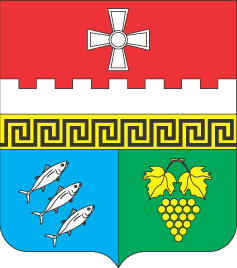 Внутригородское муниципальное образование Балаклавский муниципальный округ (ВМО Балаклавский МО) 